Resoluciones #300 - #304Resoluciones #300 - #304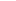 